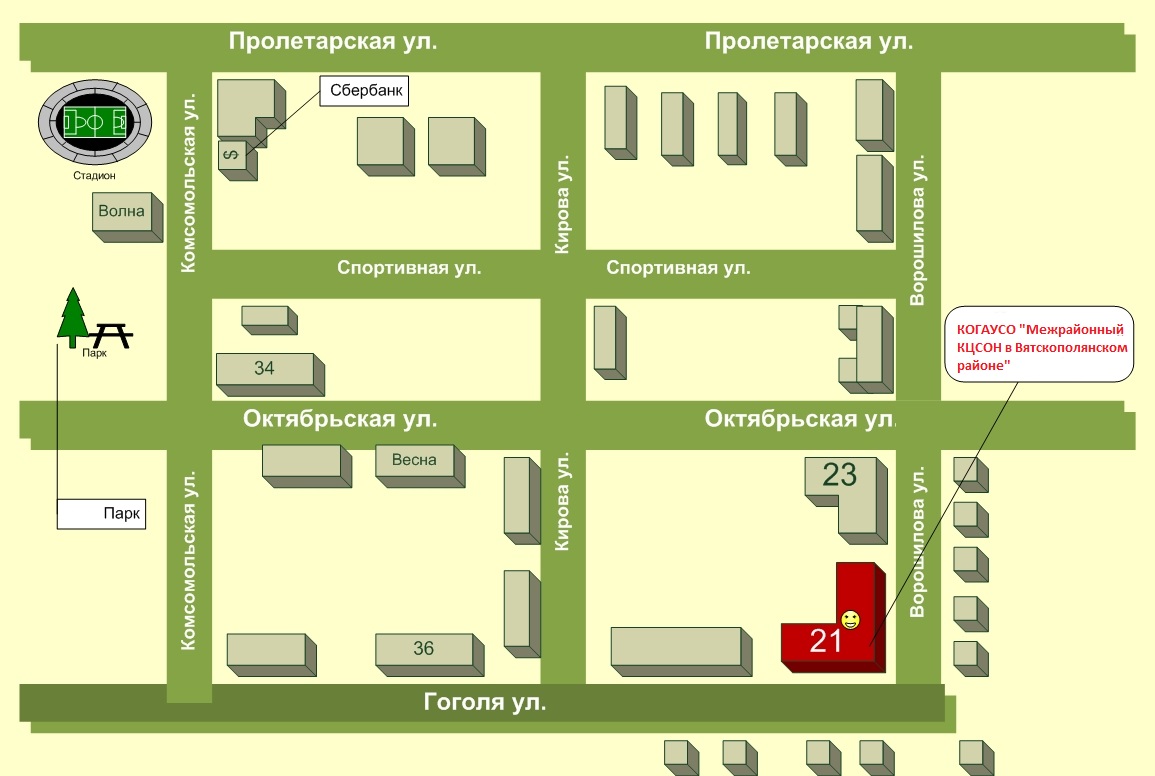 Кировское областное государственное автономное учреждение социального обслуживания 
«Межрайонный комплексный центр социального обслуживания населения в Вятскополянском районе» г. СосновкаНаименование объектаАдминистративное зданиеАдминистративное зданиеЮридический адрес объекта612960, Кировская область, г. Вятские Поляны,  ул. Куйбышева, д. 1 «Б»612960, Кировская область, г. Вятские Поляны,  ул. Куйбышева, д. 1 «Б»Фактический адрес объекта612990, Кировская область, Вятскополянский район, г. Сосновка,  ул. Ворошилова, д. 21612990, Кировская область, Вятскополянский район, г. Сосновка,  ул. Ворошилова, д. 21Форма собственностиГосударственнаяГосударственнаяОфициальный сайтhttp://socialkirov.ru/social/root/uson/Units/USON1001/inf_do.htmhttp://socialkirov.ru/social/root/uson/Units/USON1001/inf_do.htmВышестоящая организацияМинистерство социального развития Кировской областиМинистерство социального развития Кировской областиАдрес вышестоящей организации, телефон,E-mail610001, Кировская область, г. Киров, ул. Комсомольская, д. 10, тел. (8332) 27-27-26, E-mail: post@dsr.kirov.ru610001, Кировская область, г. Киров, ул. Комсомольская, д. 10, тел. (8332) 27-27-26, E-mail: post@dsr.kirov.ruСфера деятельностиСоциальное обслуживаниеСоциальное обслуживаниеКатегории обслуживаемого населения по возрасту Все возрастные категорииВсе возрастные категорииВиды услугПредоставление социальных услуг, включенных в перечень гарантированных государством социальных услугПредоставление социальных услуг, включенных в перечень гарантированных государством социальных услугФорма оказания услугПолустационарная и на дому.Полустационарная и на дому.Участие в исполнении ИПРАУчаствует в исполнении мероприятий по социальной реабилитацииУчаствует в исполнении мероприятий по социальной реабилитацииПлановая мощность обслуживания (количество обслуживаемых в день)25 обслуживаемых в день25 обслуживаемых в деньРазмещение объектаТерритория города СосновкаТерритория города СосновкаЭтажность (на каком этаже находится)Пятиэтажное здание, 1 этажПятиэтажное здание, 1 этажПлощадь355,7 кв.м355,7 кв.мДоступность объекта:Доступность объекта:Доступность объекта:Доступность объекта  для людей 
с нарушениями зренияЧастично доступноЧастично доступноДоступность объекта  для людей 
с нарушениями слухаУсловно доступно.Условно доступно.Доступность объекта  для людей, передвигающихся на креслах-коляскахЧастично доступно Частично доступно Доступность объекта для людей, 
с нарушением опорно-двигательного аппаратаЧастично доступно Частично доступно Доступность объекта для людей
с ментальными нарушениямиПолностью доступноПолностью доступноПуть следования к объекту пассажирским транспортомМеждугородним автобусом «г. Киров – г. Вятские Поляны»Пригородным автобусом «г. Вятские Поляны – г. Сосновка»Междугородним автобусом «г. Киров – г. Вятские Поляны»Пригородным автобусом «г. Вятские Поляны – г. Сосновка»Расстояние до объекта от остановки общественного транспорта500 метров500 метровВремя движения от остановки общественного транспорта (пешком)15 минут15 минутНаличие выделенного от проезжей части пешеходного путиИмеетсяИмеетсяНаличие перекрёстковнетнетРазмещение объектаЧасть здания, 1 этажаЧасть здания, 1 этажаНомер паспорта доступности№5 от 21.10.2019№5 от 21.10.2019